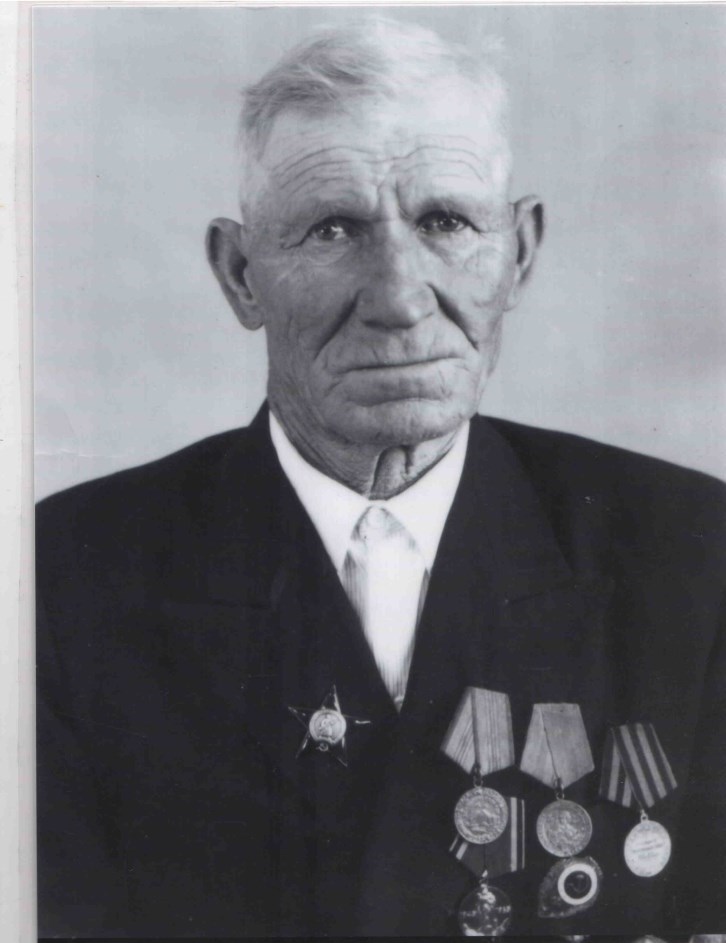 БОРОДИН 
ПЁТР   НИКОЛАЕВИЧ
1896 – 1986 г.г.